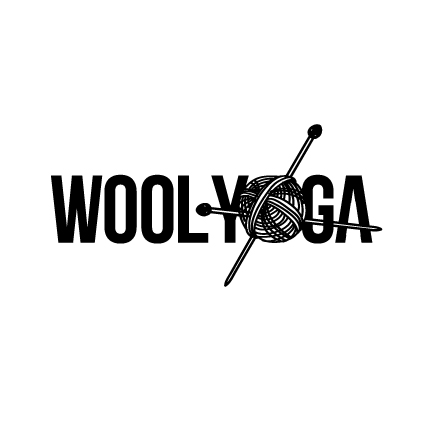 Formulář k odstoupení od smlouvy(vyplňte tento formulář a odešlete jej zpět pouze v případě, že chcete odstoupit od smlouvy. Formulář je třeba vytisknout, podepsat a zaslat naskenovaný na níže uvedenou e-mailovou adresu, případně jej vložit do zásilky s vráceným zbožím).Adresát
Internetový obchod:	www.woolyoga.comSpolečnost:	WY Company s.r.o.Se sídlem:	Ke škole 1389, 25200 Mníšek pod BrdyIČ/DIČ:	05585015E-mailová adresa:	shop@woolyoga.comTelefonní číslo:	+420775644854Oznamuji, že tímto odstupuji od smlouvy o nákupu tohoto zboží :Datum objednání.........................../datum obdržení...........................................Číslo objednávky:Peněžní prostředky za objednání, případně i za doručení, byly zaslány způsobem 
a budou navráceny zpět způsobem (v případě převodu na účet prosím o zaslání čísla účtu) ..........................................................................................................................................Jméno a příjmení spotřebitele:Adresa spotřebitele:Email:Telefon:V...............................................dne.................................Podpis spotřebitele